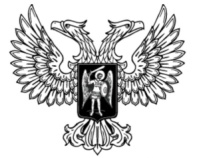 ДонецкАЯ НароднАЯ РеспубликАЗАКОНО ВНЕСЕНИИ ИЗМЕНЕНИЙ В ЗАКОН ДОНЕЦКОЙ НАРОДНОЙ РЕСПУБЛИКИ «О СРЕДСТВАХ МАССОВОЙ ИНФОРМАЦИИ»Принят Постановлением Народного Совета 14 июня 2022 годаСтатья 1Внести в Закон Донецкой Народной Республики от 29 июня 2015 года № 59-IHC «О средствах массовой информации» (опубликован на официальном сайте Народного Совета Донецкой Народной Республики 20 июля 2015 года) следующие изменения:1) часть 1 статьи 58 после слов «на территории Донецкой Народной Республики» дополнить словами «, за исключением случая, предусмотренного статьей 65 настоящего Закона,»;2) в статье 65:а) часть 3 изложить в следующей редакции:«3. Аккредитация и лишение аккредитации зарубежных корреспондентов в Донецкой Народной Республике осуществляется республиканским органом исполнительной власти, реализующим государственную политику в сфере международных отношений, во взаимодействии с республиканским органом исполнительной власти, реализующим государственную политику в сфере государственной безопасности, в порядке, установленном Главой Донецкой Народной Республики.»; б) часть 4 признать утратившей силу;3) по тексту слова «республиканский орган исполнительной власти, который реализует государственную политику в сфере обеспечения безопасности Донецкой Народной Республики» в соответствующем падеже заменить словами «республиканский орган исполнительной власти, реализующий государственную политику в сфере государственной безопасности» в соответствующем падеже;4) по тексту слова «республиканский орган исполнительной власти, который реализует государственную политику в сфере международных связей» в соответствующем падеже заменить словами «республиканский орган исполнительной власти, реализующий государственную политику в сфере международных отношений» в соответствующем падеже.ГлаваДонецкой Народной Республики					Д.В. Пушилинг. Донецк14 июня 2022 года№ 382-IIНС